The ‘breathalyser’ reactionThis resource accompanies the article Crime-busting chemical analysis in Education in Chemistry which you can view at: rsc.li/3T27kfh. See the teacher notes, available from rsc.li/3Utqblt, for the procedure.Equipment (per demonstration)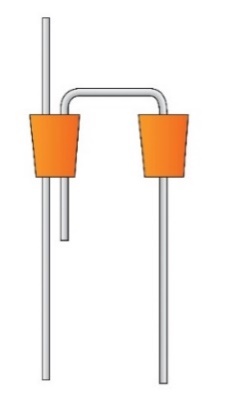 Measuring cylinder, 25 cm3, x 2Boiling tubeBoiling tube with side armFilter pump attached to the side arm of the boiling tubeAccess to a water tapClamp stand, boss and clamp x 2Rubber bungs x 2, one with two holes, to fit boiling tubesGlass tubing x 2, one straight and one with a double bend (u shape)Safety equipment: splashproof goggles and chemical-resistant nitrile glovesChemicals, preparation, safety and hazardsRead our standard health and safety guidance, available from rsc.li/49bHlZG, and carry out a risk assessment before running any live practical.Refer to SSERC/CLEAPSS Hazcards and recipe sheets. Hazard classification may vary depending on supplier.Wear splashproof goggles and chemical-resistant nitrile gloves. ProductsEthanal (acetaldehyde), : extremely flammable, harmful – see CLEAPSS Hazcard HC034 at bit.ly/3HMQnAa. Ethanoic acid solution (acetic acid), : irritant – see CLEAPSS Hazcard HC038a at bit.ly/3SyRB6W.DisposalReuse the ethanol left in the boiling tube, eg as a solvent to remove permanent marker pen from glassware.Add the green potassium dichromate solution in sulfuric acid containing ethanal and ethanoic acid to water and pour down a foul-water drain with further dilution. If the solution has not turned green due to the formation of  ions, then add solid sodium metabisulfite in small portions with stirring until you obtain a colour change. Mix thoroughly, add some water and pour the solution down a foul-water drain with further dilution.Rinse all glassware and wipe up any potassium dichromate solution that might have spilled on surfaces. Do not allow the solution to dry out.Chemicals supplied for the practicalPreparation and hazardsEthanol or IDA (industrial denatured alcohol), 95%, 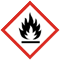 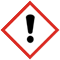 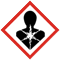 DANGERHighly flammable liquid and vapour. Harmful if swallowed. May cause damage to organs.See CLEAPSS Hazcard HC040a (bit.ly/42uO520).Potassium dichromate(VI) solution in  sulfuric acid, , 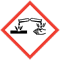 DANGERCorrosive to skin and eyes. Harmful if swallowed.Respiratory irritant. Skin and respiratory sensitiser. Serious health hazard (RE). Serious health hazard (CMR).See CLEAPSS Hazcards HC098a (bit.ly/3Oz7Q2M) and HC078c (bit.ly/42GygWh).See CLEAPSS recipe sheets RB098 (bit.ly/3OyW9t1) and RB070 (bit.ly/3SO9RdX).To prepare the solution, wear splashproof goggles and chemical-resistant gloves. Measure out the mass of solid potassium dichromate(VI) in a fume cupboard that is not switched on but with the sash down. Dissolve the solid in about two thirds of the final volume of sulfuric acid. Add to a measuring cylinder and top up to the final volume using sulfuric acid.Potassium dichromate(VI) solid, (Needed to prepare the  potassium dichromate(VI) solution)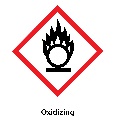 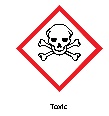 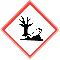 DANGERMay intensify fire; oxidiser. Toxic if swallowed. Harmful in contact with skin. Causes severe skin burns and eye damage. May cause allergic skin reaction. Fatal if inhaled. May cause allergy or asthma symptoms or beathing difficulties if inhaled. May cause cancer or genetic defects. May damager fertility or the unborn child. Causes damage to organs through prolonged or repeated exposure. Very toxic to aquatic life with long-lasting effects.See CLEAPSS Hazcard HC078c (bit.ly/42GygWh) and recipe sheet RB070 (bit.ly/3SO9RdX).Sulfuric acid solution, , (Needed to prepare the  potassium dichromate(VI) solution)WARNING Causes severe skin burns and eye damage.See CLEAPSS Hazcard HC098a (bit.ly/3Oz7Q2M) and recipe sheet RB098 (bit.ly/3OyW9t1).You can prepare this solution by diluting a sulfuric acid solution of higher concentration, eg 